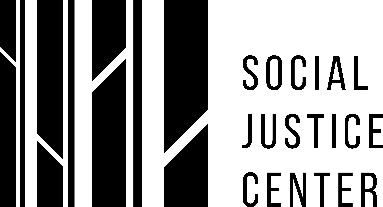 ნარკოპოლიტიკის საკითხებზე საინფორმაციო კამპანიის საკომუნიკაციო სტრატეგიისა და სამოქმედო გეგმის მომსახურების
ხელშეკრულების დამაზუსტებელი პირობები
(Terms of References)პროექტის ზოგადი  მიმოხილვა: სოციალური სამართლიანობის ცენტრი (ყოფილი EMC) დაარსდა 2012 წელს და წარმოადგენს ადამიანის უფლებებსა და სოციალურ სამართლიანობაზე მომუშავე ორგანიზაციას. 2022 წლიდან, სოციალური სამართლიანობის ცენტრი ჩართულია ევროკავშირის ფინანსური მხარდაჭერით მიმდინარე პროექტში “Empowering civil society and professional organizations to ensure safe, secure and accountable society in Georgia”, რომლის ფარგლებშიც ახორციელებს ქართული ნარკოპოლიტიკის პოზიტიური გარდაქმნისთვის საჭირო აქტივობებსა და ამისათვის საჭირო კვლევით საქმიანობას.ქართული ნარკოპოლიტიკა წლების მანძილზე არაერთი ადგილობრივი თუ საერთაშორისო ორგანიზაციისა თუ აქტივისტის კრიტიკის ობიექტია. გამოწვევას წარმოადგენს ნარკოტიკულ დანაშაულებზე არსებული მაღალი სასჯელები და ნარკოტიკული საშაულებებისგან გამოწვეული პირველადი თუ მეორეული ზიანის შემცირების მიმართულებით სახელმწიფოს არაჯეროვანი ძალისხმევა. პრობლემურია საქართველოს პარლამენტის მიერ გამოჩენილი ინდიფერენტულობა ნარკოვითარების კუთხით არსებული პრობლემების დანახვისა და კანონმდებლობის ჰუმანური ტრანსფორმაციისთვის საჭირო ნაბიჯების გადადგმის მიმართულებით. თუმცა, არანაკლებ პრობლემური შესაძლოა იყოს მოსახლეობის დამოკიდებულებები ნარკოტიკული საშუალებებების მომხმარებელთა მიმართ. წამალდამოკიდებულთა ან ნარკოტიკული საშუალებების მომხმარებელთა მიმართ სტიგმა ხილვადია საზოგადოების სხვადასხვა შრეში. ნარკოპოლიტიკა ხშირად ხდება მედიის მიერ სენსაციური გაშუქების თემა, ამასთან, საკითხის მიმართ არსებული პოლიტიკური პოპულიზმის რიტორიკა, ხშირად შესამჩნევ გავლენას ახდენს ფართო საზოგადოებაში ნარკოტიკული საშუალებების მომხმარებელთა მიმართ არსებულ დამოკიდებულებებზე. გარდა ამისა, ნარკოპოლიტიკის ჰუმანური ტრანსფორმაცია ხშირად არასათანადოდაა აღქმული ქართული საზოგადოების ნაწილის მიერ და სიტყვების, „ნარკოპოლიტიკის ლიბერალიზაციის“ მიღმა, ზოგჯერ არა ადამიანსა და საზოგადოებრივ ჯანდაცვაზე ორიენტირებული პოლიტიკის გატარების იდეას, არამედ, ახალგაზრდებისა და მოზრდილი მოსახლეობის მიერ ნარკოტიკული საშუალებების უკონტროლო მოხმარების საფრთხეს ხედავენ. სოციალური სამართლიანობის ცენტრი, პარტნიორ ორგანიზაციებთან ერთად, მიზნად ისახავს ნარკოპოლიტიკის შესახებ საინფორმაციო კამპანიის საკომუნიკაციო სტრატეგიისა და სამოქმედო გეგმის მომზადებას. ნაკოპოლიტიკის შესახებ კამპანიის მიზანია,  საზოგადოების ფართო ჯგუფების მხარდაჭერის მობილიზება, ახალ საკანონმდებლო ცვლილებებთან დაკავშირებით, რომელსაც ნარკოპოლიტიკის სფეროში მომუშავე ექსპერტები და ორგანიზაციები ამზადებენ. აღნიშნული ცვლილებები მიემართება ნარკოტიკულ დანაშაულებზე მსჯავრდებული პირებისთვის სამოქალაქო უფლებების ავტომატური ჩამორთმევის ინსტიტუტის გარდაქმნას, მოსამართლის როლის გაძლიერების გზით. მოქმედი მოდელის მიხედვით, ნარკოტიკულ დანაშაულში მსჯავრდებული ყველა პირი ავტომატურად კარგავს რიგი პროფესიული საქმიანობის განხორციელების (საექიმო და ფარმაცევტული, პედაგოგიური, საგანმანათლებლო დაწესებულებში დასაქმება; საჯარო სამსახურში დასაქმება, საადვოკატო საქმის განხორციელება) უფლებას და სატრანსპორტო საშუალების მართვის უფლებას. ეს ყოველივე ხელს უწყობს ნარკოტიკულ დანაშაულებში ბრალდებულ პირთა დამატებით სტიგმატიზებასა და იზოლაციას, ასევე, უზღუდავს პროფესიული საქმიანობის შედეგად შემოსავლის მიღების შესაძლებლობას.ცვლილებების მიღების შემთხვევაში, ნარკოტიკულ დანაშაულებში მსჯავრდებული პირები სამოქალაქო უფლებებს ავტომატურად არ დაკარგავენ და საქმის განმხილველი მოსამართლე თითოეულ სისხლის სამართლის საქმეზე ინდივიდუალურად შეისწავლის უფლებების დამატებითი ჩამორთმევის საჭიროებას და აუცილებლობას. ცვლილებებით გაუმჯობესდება ნარკოტიკულ დანაშაულებში მსჯავრდებულ პირთა უფლებრივი მდგომარეობა და ამაღლდება ქვეყანაში ნარკოტიკულ დანაშაულებში მსჯავრდებულ პირთა ძირითადი უფლებების დაცვის სტანდარტი. საინფორმაციო კამპანიის სტრატეგია უნდა მოიცავდეს შემდეგ შინაარსობრივ მიმართულებებს:საკანონმდებლო ცვლილებების შესახებ ინფორმირება, ამ ცვლილებების მნიშვნელობის განმარტება;არსებული ნარკოპოლიტიკის მავნე შედეგებზე საზოგადოების ინფორმირება; (სამოქალაქო უფლებების ჩამორთმევა/შეზღუდვა, არაჰუმანური სასჯელები, პრევენციის სუსტი  მექანიზმი, მკურნალობა - რეაბილიტაციის მექანიზმში არსებული ხარვეზები, სტიგმა და ზიანის შემცირება.) სამიზნე აუდიტორია: კამპანიის მიზნებისთვის საინტერესოა ორი ასაკობრივი ჯგუფი 18-25 წლამდე და 25-35 წლამდე მოსახლეობა (შესაძლოა სტრატეგიის კონცეფციაზე მუშაობისას კიდევ ერთხელ დაზუსტდეს სამიზნე აუდიტორია).ტენდერის მიზანი:ტენდერის მიზანია ნარკოპოლიტიკის შესახებ საინფორმაციო კამპანიის საკომუნიკაციო სტრატეგიისა და სამოქმედო გეგმის მომზადება. მოსალოდნელი შედეგი:გამართული საკომუნიკაციო სტრატეგია და სამოქმედო გეგმა, რომელსაც დაეფუძნება უშუალოდ, კამპანიის იმპლემენტაციის ეტაპი. წარმოდგენის ვადები:სტრატეგიის და სამოქმედო გეგმის მომზადების ვადა: 5 კვირა, 2023 წლის 15 ოქტომბრიდან 20 ნოემბრის ჩათვლით.კამპანიის განხორციელების ვადა: 2024 წლის თებერვალი-მარტი-აპრილი  (ჯამში 3 თვე) კამპანიის ბიუჯეტი:კამპანიის იმპლემენტაციისთვის გამოყოფილი ბიუჯეტი: 16 ათასი ევრო (გადასახადების ჩათვლით)კამპანიის სტრატეგიის მოზადებისთვის  გამოყოფილი ბიუჯეტი:  2 400 ევრო (გადასახადების ჩათვლით)კონტრაქტორი ორგანიზაციის ვალდებულებები და დავალების შესრულების ვადები:

აღნიშნული დოკუმენტი წარმოადგეს კვლევითი მომსახურების შესრულების შესახებ გამოცხადებული კონკურსის არსებით შემადგენელ ნაწილს.ძირითადი ინფორმაცია მომსახურების შესახებძირითადი ინფორმაცია მომსახურების შესახებძირითადი ინფორმაცია მომსახურების შესახებძირითადი ინფორმაცია მომსახურების შესახებდასახელებანარკოპოლიტიკის საკითხებზე საინფორმაციო კამპანიის საკომუნიკაციო სტრატეგია და სამოქმედო გეგმაკონტრაქტის ტიპიმომსახურების ხელშეკრულებაანგარიშვალდებულებასოციალური სამართლიანობის ცენტრის მართლმსაჯულებისა და დემოკრატიის პროგრამის დირექტორი; სოციალური სამართლიანობის ცენტრის მართლმსაჯულებისა და დემოკრატიის პროგრამის დირექტორი; სოციალური სამართლიანობის ცენტრის მართლმსაჯულებისა და დემოკრატიის პროგრამის დირექტორი; ორგანიზაციასოციალური სამართლიანობის ცენტრიდაკვეთის შესრულების ადგილმდებარეობათბილისივალდებულებათა აღწერადავალების შესრულების ეტაპები შესრულების ვადებიპირველი ეტაპი მოსამზადებელი სამუშაოები, წინასწარი მოკვლევა, (დესქ რისერჩი);საკომუნიკაციო მიზნის გამოკვეთა და დაინტერესებულ მხარეებთან, ექსპერტებთან, პროექტის გუნდთან ინტერვიუები15-25 ოქტომბერი, 20232. მეორე ეტაპი  საკომუნიკაციო სტრატეგიის დოკუმენტისა და სამ თვიანი სამოქმედო გეგმის მომზადება.25 ოქტომბერი - 20 ნოემბერი, 2023საბოლოო შედეგიშესრულებულია ყველა დავალება, მათ შორის ტექნიკური და ადმინისტრაციული სამუშაოები. წარმოდგენილია კამპანიის კომუნიკაციის სტრატეგია და სამოქმედო გეგმა.20 ნოემბერი, 2023